Thông tin chi tiết kế hoạch lựa chọn nhà thầuTop of FormBottom of FormLoại thông báo Dự án thực  Dự án thực  Dự án thực Hình thức thông báo Đăng lần đầu Đăng lần đầu Đăng lần đầu Số KHLCNT 20171123047 - 00  20171123047 - 00  20171123047 - 00 Tên kế hoạch lựa chọn nhà thầu Cải tạo, sửa chữa tường rào bảo vệ xung quanh nhà máy  Cải tạo, sửa chữa tường rào bảo vệ xung quanh nhà máy  Cải tạo, sửa chữa tường rào bảo vệ xung quanh nhà máy Bên mời thầuZ017106-Nhà máy In tiền Quốc giaZ017106-Nhà máy In tiền Quốc giaZ017106-Nhà máy In tiền Quốc giaTên chủ đầu tư Nhà máy In tiền Quốc gia  Nhà máy In tiền Quốc gia  Nhà máy In tiền Quốc gia Phân loại Hoạt động chi thường xuyên  Hoạt động chi thường xuyên  Hoạt động chi thường xuyên Trạng thái quyết định Đã có quyết định phê duyệt dự án đầu tư  Đã có quyết định phê duyệt dự án đầu tư  Đã có quyết định phê duyệt dự án đầu tư Tổng mức đầu tư  213.491.000 VND   213.491.000 VND   213.491.000 VND Loại dự ánAAANgànhĐịa điểm thực hiện dự án (Thành phố Hà Nội)  (Thành phố Hà Nội)  (Thành phố Hà Nội) Tên kế hoạchCơ quan phê duyệt Nhà máy In tiền Quốc gia Số văn bản phê duyệt Quyết định số 593/QĐ-NMI Ngày phê duyệt 28/11/2017  28/11/2017  28/11/2017 Ngày đăng tải 29/11/2017  29/11/2017  29/11/2017 [Số gói thầu : 1 ]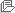 STTS/Hiệu gói thầuTên gói thầuGiá gói thầuNguồn vốnHình thức lựa chọn NTThời gian lựa chọn NTHình thức HĐThời gian thực hiện HĐ11Thi công xây dựng công trình "Cải tạo, sửa chữa tường rào bảo vệ xung quanh nhà máy"162.109.972(VND)Vốn sản xuất kinh doanh của Nhà máy In tiền Quốc giaChỉ định thầu rút gọn,Trong nước,Không sơ tuyển,Một giai đoạn một túi hồ sơQuý 4 2017Trọn gói45 Ngày